ФЕДЕРАЛЬНОЕ АГЕНТСТВО ЖЕЛЕЗНОДОРОЖНОГО ТРАНСПОРТА Федеральное государственное бюджетное образовательное учреждение высшего профессионального образования«Петербургский государственный университет путей сообщения Императора Александра I»(ФГБОУ ВПО ПГУПС)Кафедра «Прикладная психология»РАБОЧАЯ ПРОГРАММАдисциплины«ПСИХОЛОГИЯ ЛИЧНОСТИ» (Б1.Б.17)для направления 37.03.01 «Психология» Профиль«Психология»Форма обучения – очная, заочнаяСанкт-Петербург2015Рабочая программа рассмотрена и обсуждена на заседании кафедры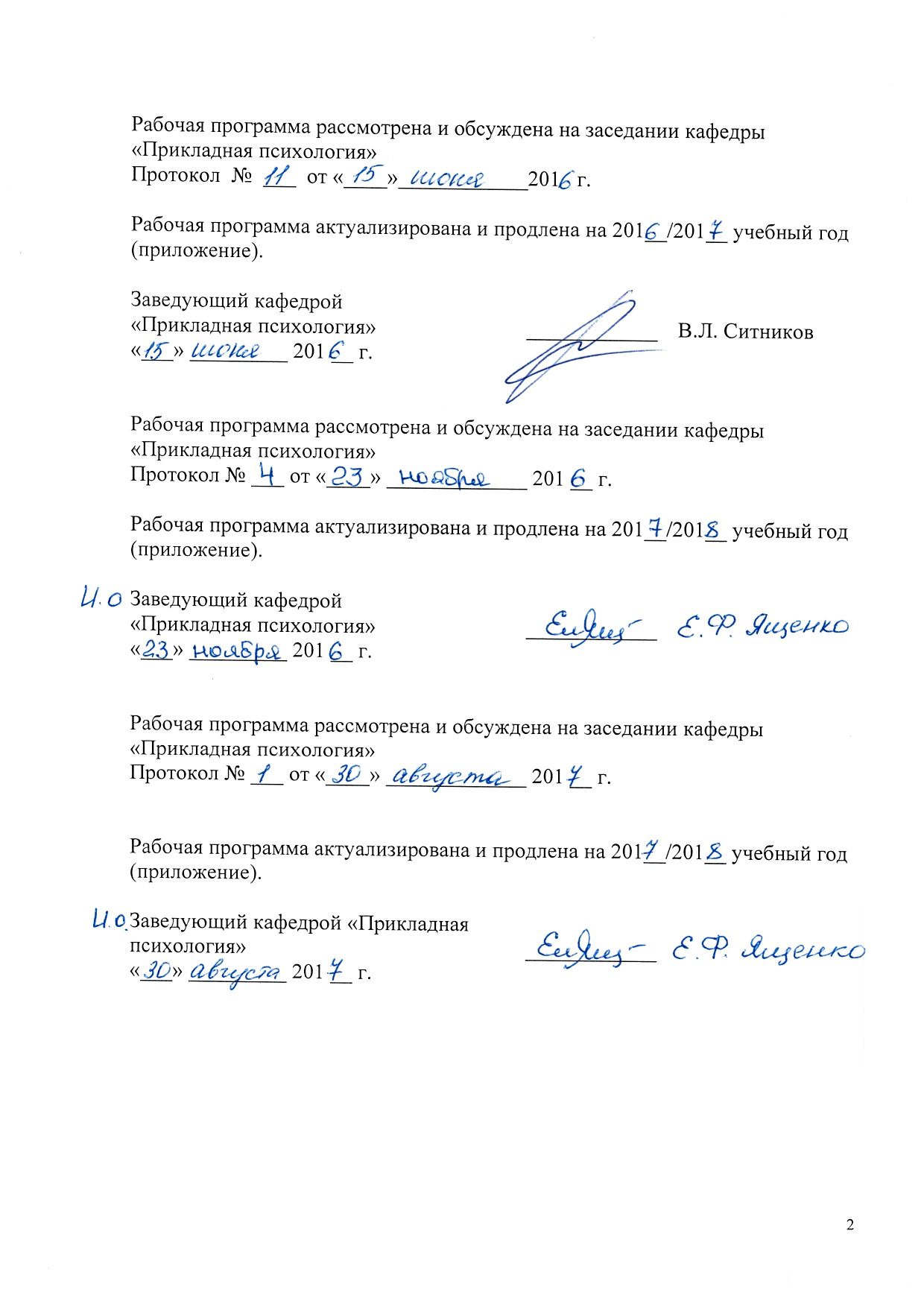 «Прикладная психология»Протокол  №  ___  от «____»____________201   г.Рабочая программа актуализирована и продлена на 201__/201__ учебный год (приложение).Рабочая программа рассмотрена и обсуждена на заседании кафедры«Прикладная психология»Протокол № ___ от «____» _____________ 201 __ г.Рабочая программа актуализирована и продлена на 201__/201__ учебный год (приложение).Рабочая программа рассмотрена и обсуждена на заседании кафедры«Прикладная психология»Протокол № ___ от «____» _____________ 201 __ г.Рабочая программа актуализирована и продлена на 201__/201__ учебный год (приложение).ЛИСТ СОГЛАСОВАНИЙ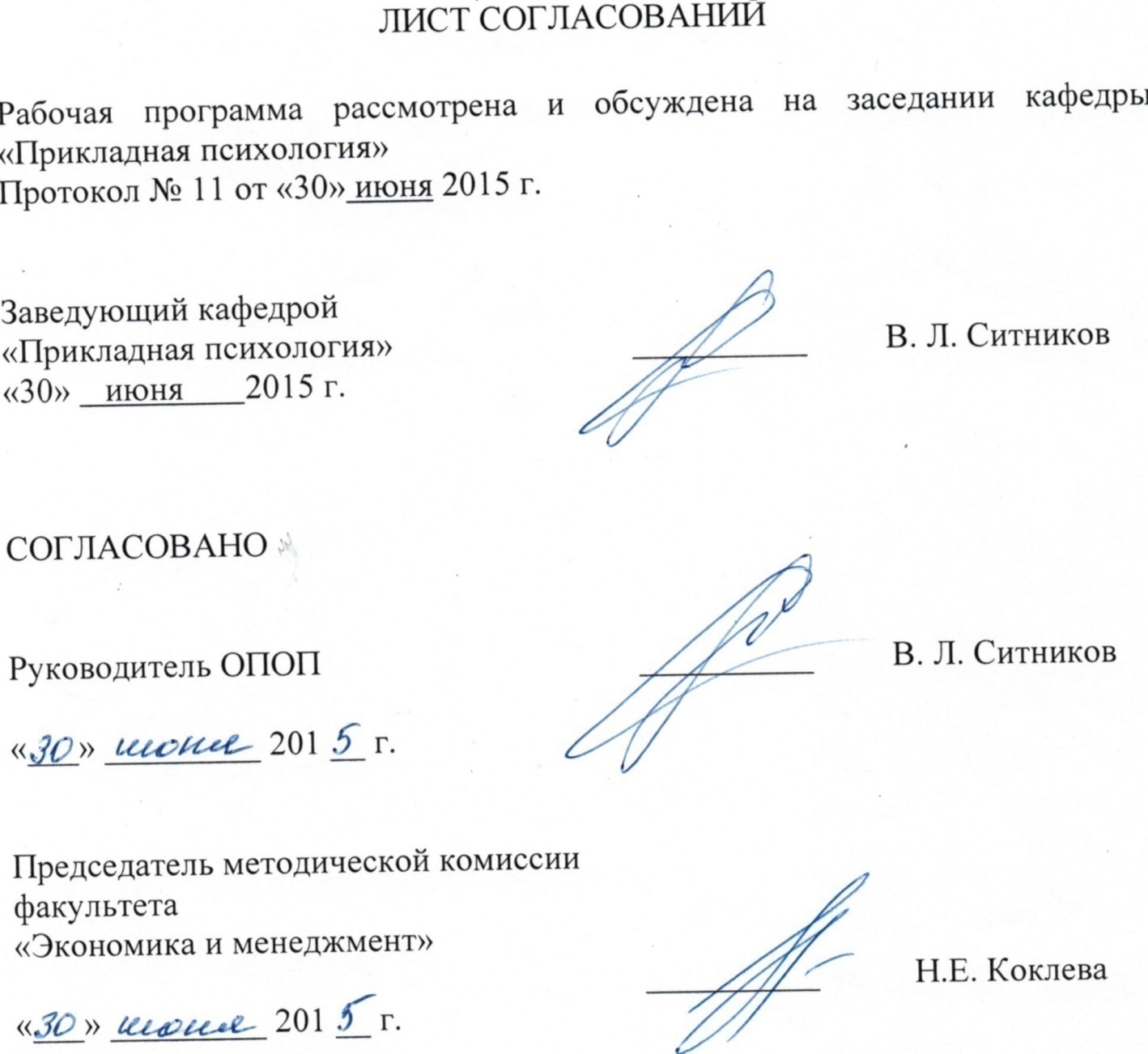 Рабочая программа рассмотрена и обсуждена на заседании кафедры «Прикладная психология»Протокол № __ от «___» _________ 201 __ г. 1. Цели и задачи дисциплиныРабочая программа составлена в соответствии с ФГОС ВО, утвержденным «07» августа ., приказ № 946 по направлению 37.03.01 «Психология», по дисциплине «Психология личности».Целью изучения дисциплины является формирование компетенций, указанных в разделе 2 рабочей программы.Для достижения поставленной цели решаются следующие задачи:- приобретение знаний, указанных в разделе 2 рабочей программы; - приобретение умений, указанных в разделе 2 рабочей программы;- приобретение навыков, указанных в разделе 2 рабочей программы.2. Перечень планируемых результатов обучения по дисциплине, соотнесенных с планируемыми результатами освоения основной профессиональной образовательной программыПланируемыми результатами обучения по дисциплине являются: приобретение знаний, умений, навыков и/или опыта деятельности.В результате освоения дисциплины студент должен:ЗНАТЬ: - основные психологические теории личности, а также подходы к личностному развитию; предмет, проблематику и основные понятия современной психологии личности и персонологии; - основные определения курса. УМЕТЬ: -  проводить психологический анализ основных направлений в исследованиях личности в современной психологической науке; - реализовывать в образовательном процессе знания психодиагностических методик в области психологии личности; - проводить самотестирование и тестирование; - составлять программы исследования и развития личности; - профессионально воздействовать на особенности личностной сферы человека; - содействовать в осознании личностью своей индивидуальности, самоценности, способности к рефлексии, адекватной самооценке.ВЛАДЕТЬ: - основными приемами  техниками диагностики, профилактики и коррекции личности, техниками анализа собственной личностной сферы.Приобретенные знания, умения, навыки, характеризующие формирование компетенций, осваиваемые в данной дисциплине, позволяют решать профессиональные задачи, приведенные в соответствующем перечне по видам профессиональной деятельности в п. 2.4 общей характеристики основной профессиональной образовательной программы (ОПОП).Изучение дисциплины направлено на формирование следующих профессиональных компетенций (ПК), соответствующих видам профессиональной деятельности, на которые ориентирована программа бакалавриата:практическая деятельность:- способность к реализации стандартных программ, направленных на предупреждение отклонений в социальном и личностном статусе и развитии, профессиональных рисков в различных видах деятельности (ПК-1);- способность к выявлению специфики психического функционирования человека с учетом особенностей возрастных этапов, кризисов развития и факторов риска, его принадлежности к гендерной, этнической, профессиональной и другим социальным группам (ПК-4);- способность к психологической диагностике, прогнозированию изменений и динамики уровня развития познавательной и мотивационно-волевой сферы, самосознания, психомоторики, способностей, характера, темперамента, функциональных состояний, личностных черт и акцентуаций в норме и при психических отклонениях с целью гармонизации психического функционирования человека (ПК-5);- способность к реализации базовых процедур анализа проблем человека, социализации индивида, профессиональной и образовательной деятельности, функционированию людей с ограниченными возможностями, в том числе при различных заболеваниях (ПК-9).Область профессиональной деятельности обучающихся, освоивших данную дисциплину, приведена в п. 2.1 общей характеристики ОПОП.Объекты профессиональной деятельности обучающихся, освоивших данную дисциплину, приведены в п. 2.2 общей характеристики ОПОП.3. Место дисциплины в структуре основной профессиональной образовательной программыДисциплина «Психология личности» (Б1.Б.17) относится к базовой части и является обязательной дисциплиной обучающегося.4. Объем дисциплины и виды учебной работыДля очной формы обучения: Для заочной формы обучения: Примечания: «Форма контроля знаний» – экзамен (Э), контрольная работа (КЛР).5. Содержание и структура дисциплины 5.1 Содержание дисциплины5.2 Разделы дисциплины и виды занятийДля очной формы обучения:Для заочной формы обучения:6. Перечень учебно-методического обеспечения длясамостоятельной работы обучающихся по дисциплине            7. Фонд оценочных средств для проведения текущего контроля успеваемости и промежуточной аттестации обучающихся по дисциплинеФонд оценочных средств по дисциплине является неотъемлемой частью рабочей программы и представлен отдельным документом, рассмотренным на заседании кафедры и утвержденным заведующим кафедрой.8. Перечень основной и дополнительной учебной литературы, нормативно-правовой документации и других изданий, необходимых для освоения дисциплины8.1 Перечень основной учебной литературы, необходимой для освоения дисциплиныНуркова, В.В. Общая психология: учебник для академического бакалавриата/В.В. Нуркова, Н.Б. Березанская. – 3-е изд., перераб. и доп. – М.: Издательство Юрайт, 2015. – 604 с. ISBN 978-5-9916-4825-78.2 Перечень дополнительной учебной литературы, необходимой для освоения дисциплины1. Кураев, Г.А. Психология человека: Курс  лекций/ Г.А. Кураев, Е.Н. Пожарская. – Ростов-на-Дону.  – 2002.Режим доступа:  http://window.edu.ru/catalog/pdf2txt/122/28122/11344/, свободный.2. Ломброзо, Ч. Гениальность и помешательство/ Ч. Ломброзо.Режим доступа: http://psylib.ukrweb.net/books/lombr01/, свободный.Режим доступа: http://www.psyche21.h1.ru/slovars.htm/, свободный.3. Слотина, Т.В. Деловое общение: учебное пособие/ Т.В. Слотина Т.В., А.В. Комарова. – СПб.: Петербургский гос. ун-т путей сообщения, 2013. – 74 с.4. Сорокун, П.А. Психология и человек /П.А. Сорокун. Режим доступа: http://window.edu.ru/catalog/resources?&p_sort=0&p_page=173/, свободный.5. Социально-психологический личностно-ориентированный тренинг [Электронный ресурс]: методические указания / сост.: А.Е. Швецов, Е.В. Швецова. – Электрон. дан. – Тамбов: Издательство ТГТУ, 2010. – 16 с. – Режим доступа: http://window.edu.ru/resource/212/73212/, свободный.8.3 Перечень нормативно-правовой документации, необходимой для освоения дисциплиныПри освоении данной дисциплины нормативно-правовая документация  не используется.8.4 Другие издания, необходимые для освоения дисциплиныПри освоении данной дисциплины используются журналы: «Вопросы психологии», «Психологический журнал».9. Перечень ресурсов информационно-телекоммуникационной сети «Интернет», необходимых для освоения дисциплиныНаучная электронная библиотека [Электронный ресурс] - Режим доступа:http://elibrary.ru/, свободный;Официальный сайт журнала «Вопросы психологии» [Электронный ресурс] - Режим доступа:http://voppsy.ru/, свободный; Официальный сайт Института практической психологии ИМАТОН [Электронный ресурс] - Режим доступа:http://imaton.spb.ru/, свободный; Официальный сайт Института психологии РАН [Электронный ресурс] - Режим доступа:http://ip.ras.ru/, свободный;  Официальный сайт МГУ имени М.В. Ломоносова, факультет психологии, журнал Вестник Московского университета» Серия 14. Психология [Электронный ресурс] - Режим доступа: http://www.psy.msu.ru/science/vestnik/index.html/, свободный;Электронная библиотека [Электронный ресурс] - Режим доступа:http://koob.ru/, свободный; [Электронный ресурс] - Режим доступа: http://ihtik.lib.ru/, свободный.[Электронный ресурс] - Режим доступа: http://ihtik.lib.ru/, свободный.[Электронный ресурс] - Режим доступа: http://window.edu.ru/catalog/, свободный.Личный кабинет обучающегося  и электронная информационно-образовательная среда [Электронный ресурс]. Режим доступа:  http://sdo.pgups.ru (для доступа к полнотекстовым документам требуется авторизация).10. Методические указания для обучающихся по освоению дисциплиныПорядок изучения дисциплины следующий:Освоение разделов дисциплины производится в порядке, приведенном в разделе 5 «Содержание и структура дисциплины». Обучающийся должен освоить все разделы дисциплины с помощью учебно-методического обеспечения, приведенного в разделах 6, 8 и 9 рабочей программы. Для формирования компетенций обучающийся должен представить выполненные типовые контрольные задания или иные материалы, необходимые для оценки знаний, умений, навыков и (или) опыта деятельности, предусмотренные текущим контролем (см. фонд оценочных средств по дисциплине).По итогам текущего контроля по дисциплине, обучающийся должен пройти промежуточную аттестацию (см. фонд оценочных средств по дисциплине).11. Перечень информационных технологий, используемых при осуществлении образовательного процесса по дисциплине, включая перечень программного обеспечения и информационных справочных системПеречень информационных технологий, используемых при осуществлении образовательного процесса по дисциплине:технические средства (компьютерная техника, наборы демонстрационного оборудования);методы обучения с использованием информационных технологий (демонстрация мультимедийных материалов);личный кабинет обучающегося  и электронная информационно-образовательная среда [Электронный ресурс]. Режим доступа:  http://sdo.pgups.ru (для доступа к полнотекстовым документам требуется авторизация);Интернет-сервисы и электронные ресурсы (поисковые системы, электронная почта, онлайн-энциклопедии и справочники, электронные учебные и учебно-методические материалы, согласно п. 9 рабочей программы;– программное обеспечение:Microsoft Windows XP;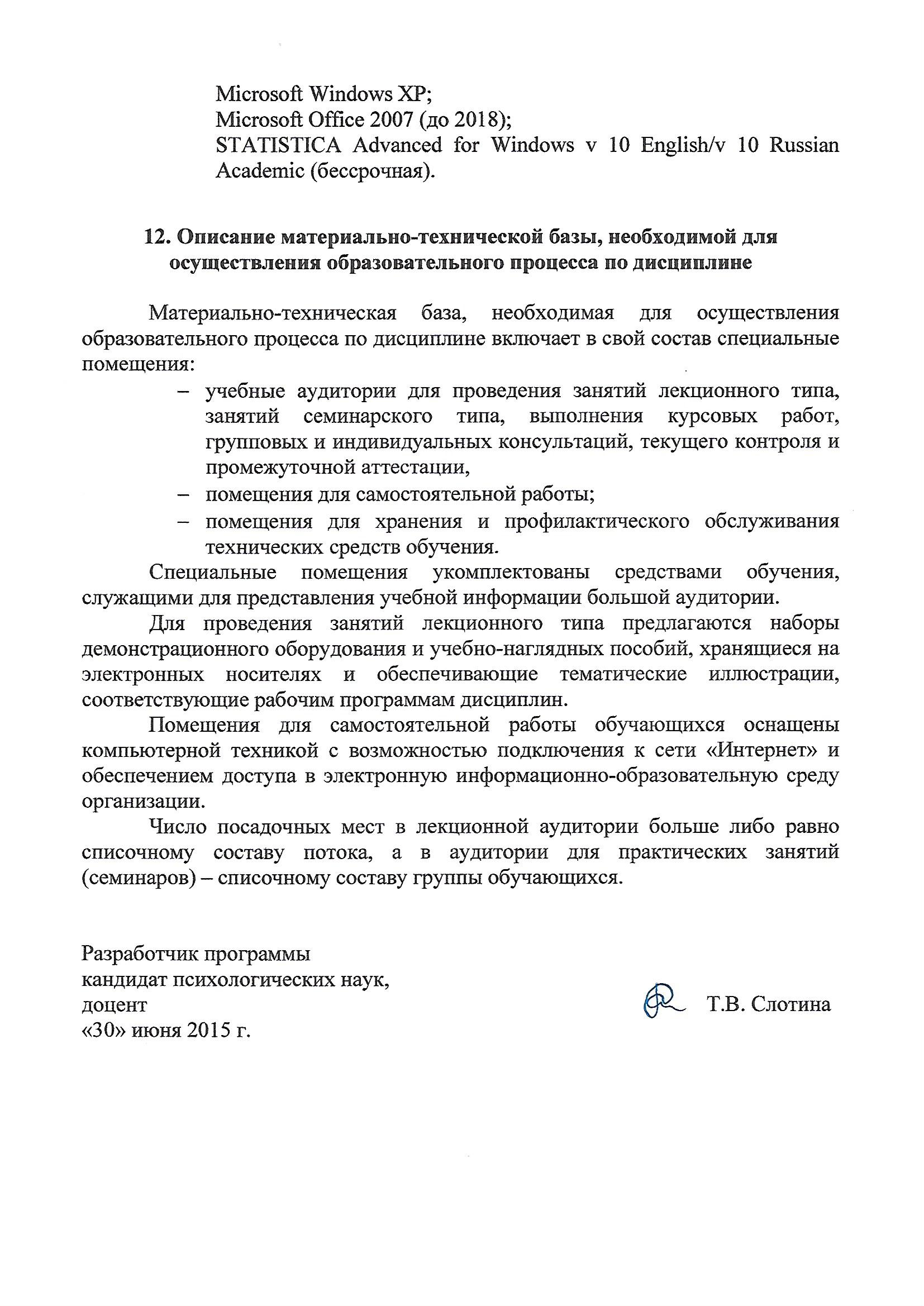 Microsoft Office 2007 (до 2018);STATISTICA Advanced for Windows v 10 English/v 10 Russian Academic (бессрочная).12. Описание материально-технической базы, необходимой для осуществления образовательного процесса по дисциплинеМатериально-техническая база, необходимая для осуществления образовательного процесса по дисциплине включает в свой состав специальные помещения:учебные аудитории для проведения занятий лекционного типа, занятий семинарского типа, выполнения курсовых работ, групповых и индивидуальных консультаций, текущего контроля и промежуточной аттестации, помещения для самостоятельной работы;помещения для хранения и профилактического обслуживания технических средств обучения. Специальные помещения укомплектованы средствами обучения, служащими для представления учебной информации большой аудитории.Для проведения занятий лекционного типа предлагаются наборы демонстрационного оборудования и учебно-наглядных пособий, хранящиеся на электронных носителях и обеспечивающие тематические иллюстрации, соответствующие рабочим программам дисциплин.Помещения для самостоятельной работы обучающихся оснащены компьютерной техникой с возможностью подключения к сети «Интернет» и обеспечением доступа в электронную информационно-образовательную среду организации.Число посадочных мест в лекционной аудитории больше либо равно списочному составу потока, а в аудитории для практических занятий (семинаров) – списочному составу группы обучающихся. Разработчик программы кандидат психологических наук, доцент	                		                                                               Т.В. Слотина«30» июня 2015 г.Заведующий кафедрой«Прикладная психология»____________В.Л. Ситников«___» _________ 201 __ г.И. о. заведующего кафедрой«Прикладная психология»____________Е.Ф. Ященко«___» _________ 201 __ г.Заведующий кафедрой «Прикладная психология»____________«___» _________ 201 __ г.Заведующий кафедрой «Прикладная психология»__________В.Л. Ситников«___» _________ 201 __ г.СОГЛАСОВАНОПредседатель методической комиссии факультета «Экономика и менеджмент»__________Н.Е. Коклева«___» _________ 201 __ г.Руководитель ОПОП__________В.Л. Ситников«___» _________ 201 __ г.Вид учебной работыВсего часовСеместрВид учебной работыВсего часов5Контактная работа (по видам учебных занятий)В том числе:лекции (Л)практические занятия (ПЗ)лабораторные работы (ЛР)541836-541836-Самостоятельная работа (СРС) (всего)3636Контроль5454Форма контроля знанийЭЭОбщая трудоемкость: час / з.е.144/4144/4Вид учебной работыВсего часовКурсВид учебной работыВсего часов3Контактная работа (по видам учебных занятий)В том числе:лекции (Л)практические занятия (ПЗ)лабораторные работы (ЛР)1688−1688−Самостоятельная работа (СРС) (всего)119119Контроль99Форма контроля знанийЭ, КЛРЭ, КЛРОбщая трудоемкость: час / з.е.144 / 4144 / 4№ п/пНаименование раздела дисциплиныСодержание раздела1Основы психологии личности.Многочисленность определений понятия личность. Из истории развития психологии личности. Проблема личности в системе человекознания. Взгляды представителей Ленинградской – Санкт-Петербургской и Московской психологических школ в понимании вопроса о соотнесении социального и биологического в проблеме человекознания. Рассмотрение таких понятий как активность, развитие, социализация личности. Персонология – система знаний о личности. Определения личности.2Развитие личности.Процессы развития, формирования, становления личности. Деятельностный подход в понимании развития личности. Социализация, воспитание, зрелость личности. Критерии зрелости. Грани «Я» по Д.А. Леонтьеву. Типологизация личности. Понимание личности (структуре личности и её развитии) У. Джемсом, Э. Шпрангером, Э. Кречмером, У. Шелдоном. Теория черт. Доклады студентов о понимание личности (структуре личности и её развитии) Г.Оллпортом, Р. Кеттелом, Г. Айзенком.3Основные отечественные психологические концепции личности.Некоторые общие подходы изучения личности в отечественной психологии. Концепция отношений в трудах Лазурского А. Ф. и Мясищева В. Н. Теория интегральной индивидуальности В. С. Мерлина. Концепция А. Г. Ковалёва. Рассмотрение деятельностного подхода как основного в отечественной психологической науке (С.Л. Рубинштейн, А.Н. Леонтьев, Б.Г. Ананьев). Функционально-динамическая концепция К.К. Платонова, концепция А.Г. Ковалёва, подход Д.А. Леонтьева. 4Основные зарубежные психологические концепции личности.Психоаналитический подход. Структура личности по Фрейду и её развитии. Концепции личности К. Юнга, К. Хорни, А. Адлера.Типологизация личности. У. Джемс, Э. Шпрангер, Э. Кречмер, У. Шелдон. Теория черт. Г.Оллпорт, Р. Кеттел, Г. Айзенк.Психосинтез. Ассаджиоли, его теория и практика. Понятие воли.Гуманистическое направление и экзистенциальный подход. Возрождение персонологии в 50-60 годы прошлого столетия. Концепция К.Роджерса, Теория мотивации А.Маслоу. Биография и теория В.Франкла, Р. Мэя. Понимание свободы, ответственности в концепции Э.Фромма.5Структура личности.Общее представление о структуре личности. Структурный и динамический подход к исследованию единиц организации личности. Стратегия анализа личности по элементам и по единицам. Выделение "единиц" анализа как системообразующих характеристик строения личности.Типологические подходы к личности. Ограничения типологического подхода. Психодинамические модели структуры личности. Проективный подход и проективные методы исследования личности.Понятие черт личности как устойчивых тенденций поведения. Факторные подходы к изучению и систематизации личностных черт. Психометрика и личностные опросники. Проблема устойчивости личности и дилемма личностно-ситуативной обусловленности поведения.Инструментальный уровень личности: характер и способности. Соотношение характера и личности в узком смысле слова. Акцентуации характера. Формирование характера. Понятие о способностях. Тесты общих и специальных способностей.Смысловая сфера личности. Личность и мотивация. Общее представление о смысловых образованиях и смысловых системах. Качественные методы исследования внутреннего мира личности.Перспективные направления изучения личности в современной психологии.6Основные свойства личности.Способности как мера успешности и эффективности индивидуальности.Темперамент как природная предпосылка индивидуальности.Характер как основная определяющая тактики поведения человека.Направленность в трудах отечественных авторов.№п/пНаименование разделов дисциплинЛПЗЛРСРС1234561Основы психологии личности2442Развитие личности4483Основные отечественные психологические концепции личности4864Основные зарубежные психологические концепции личности4865Структура личности2866Основные свойства личности246Итого183636№п/пНаименование разделов дисциплинЛПЗЛРСРС1234561Основы психологии личности11192Развитие личности21203Основные отечественные психологические концепции личности12204Основные зарубежные психологические концепции личности21205Структура личности11206Основные свойства личности1220Итого88119№п/пНаименование разделадисциплиныПеречень учебно-методического обеспечения1Основы психологии личности.1. Нуркова, В.В. Общая психология: учебник для академического бакалавриата/В.В. Нуркова, Н.Б. Березанская. – 3-е изд., перераб. и доп. – М.: Издательство Юрайт, 2015. – 604 с. ISBN 978-5-9916-4825-72Развитие личности.1. Нуркова, В.В. Общая психология: учебник для академического бакалавриата/В.В. Нуркова, Н.Б. Березанская. – 3-е изд., перераб. и доп. – М.: Издательство Юрайт, 2015. – 604 с. ISBN 978-5-9916-4825-73Основные отечественные психологические концепции личности.1. Нуркова, В.В. Общая психология: учебник для академического бакалавриата/В.В. Нуркова, Н.Б. Березанская. – 3-е изд., перераб. и доп. – М.: Издательство Юрайт, 2015. – 604 с. ISBN 978-5-9916-4825-74Основные зарубежные психологические концепции личности.1. Нуркова, В.В. Общая психология: учебник для академического бакалавриата/В.В. Нуркова, Н.Б. Березанская. – 3-е изд., перераб. и доп. – М.: Издательство Юрайт, 2015. – 604 с. ISBN 978-5-9916-4825-75Структура личности.1. Нуркова, В.В. Общая психология: учебник для академического бакалавриата/В.В. Нуркова, Н.Б. Березанская. – 3-е изд., перераб. и доп. – М.: Издательство Юрайт, 2015. – 604 с. ISBN 978-5-9916-4825-76Основные свойства личности.1. Нуркова, В.В. Общая психология: учебник для академического бакалавриата/В.В. Нуркова, Н.Б. Березанская. – 3-е изд., перераб. и доп. – М.: Издательство Юрайт, 2015. – 604 с. ISBN 978-5-9916-4825-7